THE PRESBYTERIAN UNIVERSITY OF EAST AFRICA NAKURU ODEL TEACHING CENTRE 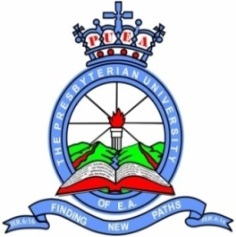 DEPARTMENT OF HOSPITALITY & TOURISM MGTBSC IN HOSPITALITY &TOURISM MGTEND OF SEMESTER EXAMINATION; JANUARY-APRI, 2022BTM101; INTRODUCTION TO TOURISM INDUSTRY Date; January-April 2022							Time; 2 HOURS______________________________________________________________________________Instructions; Answer Question ONE and any other TWOSECTION ADifferentiate between the following terms:Recreation and Leisure (2 marks)Ecotourism and Sustainable tourism (2 marks)Cultural tourism and Religious tourism (2marks)Ethnic tourism and Historical tourism. (2marks)Elaborate on any four accessible supporting infrastructure essential for tourism activities (4 marks) Assess any three roles of tourism industry in Kenya (4 marks)Elaborate on the decision making process involved in tourism and recreational activities (4marks)Explain why the management of tourism involves more than marketing (5marks)Explain the significance of telecommunication skills in tourism industry. (5marks)SECTION BPublic sector in generally play a vital role in tourism development. Discuss(10marks)With relevant examples, discuss the impacts of tourism on host countries. (10 marks)Discuss how organizations can account for the growth of international tourism in Africa. (10 marks)Citing examples, explain the relationship between tourism, recreation and Leisure. (10 marks)Explain the strategies used to promote ecotourism in developing countries. (10 marks) Discuss why the travel agents are relevant in promoting tourism in relation to the changing nature of tourism distribution channels. (10marks)